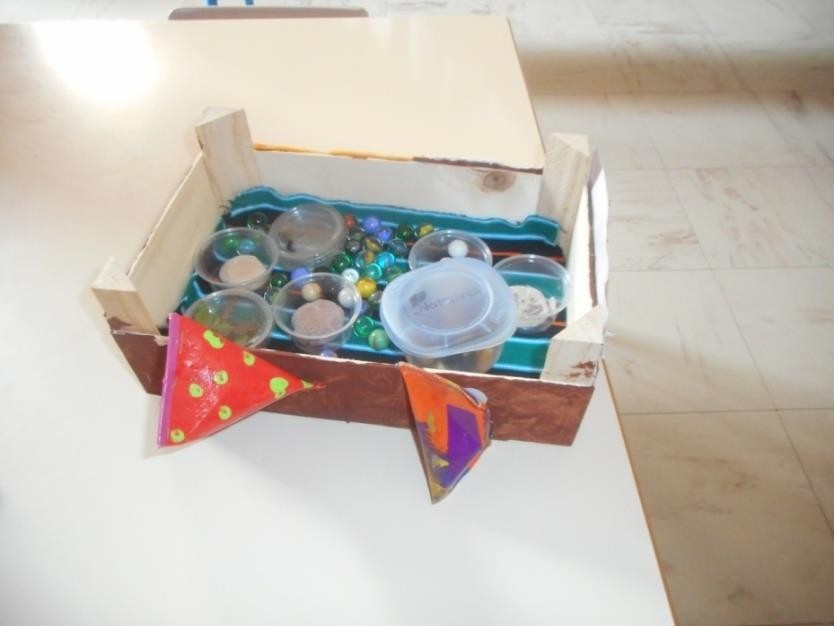 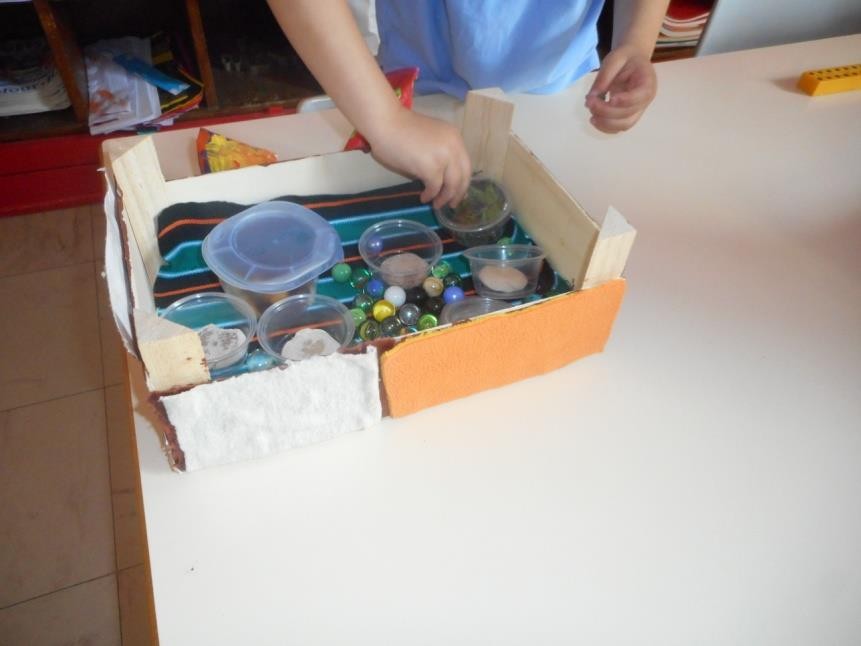 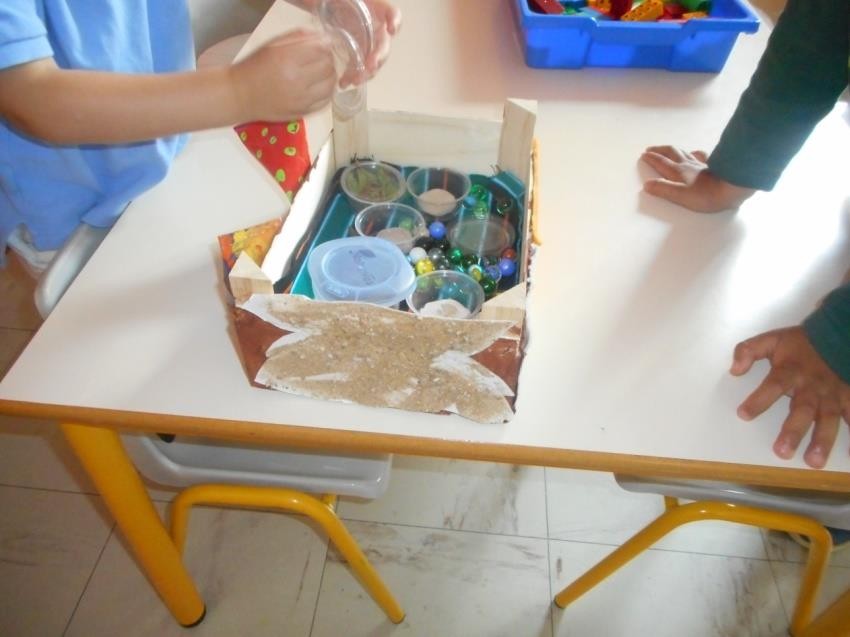 Tout au long de l'année, la classe a travaillé sur les 5 sensLE TOUCHER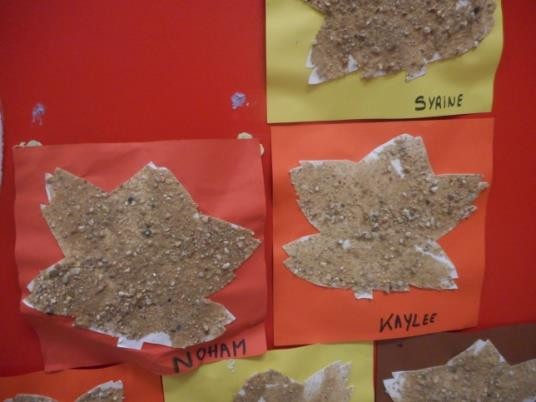 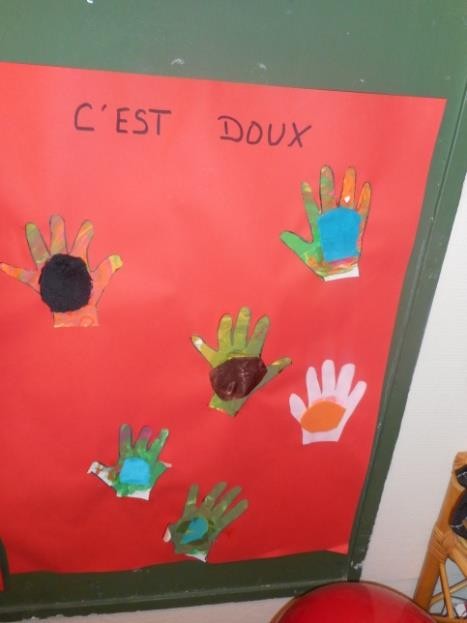 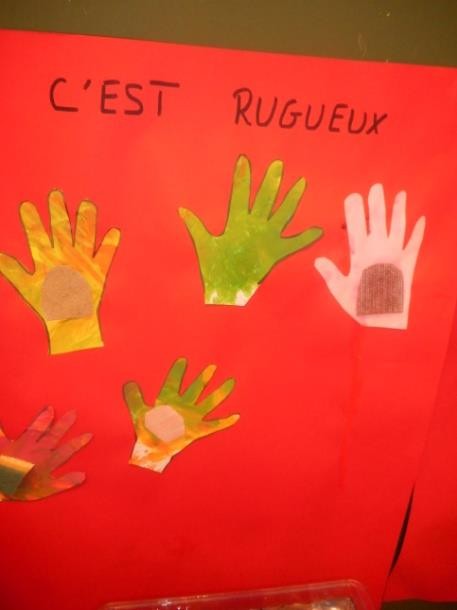 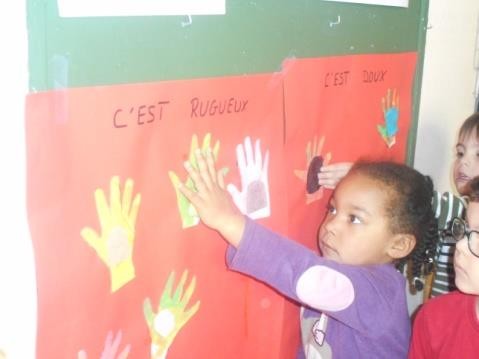 LA VUE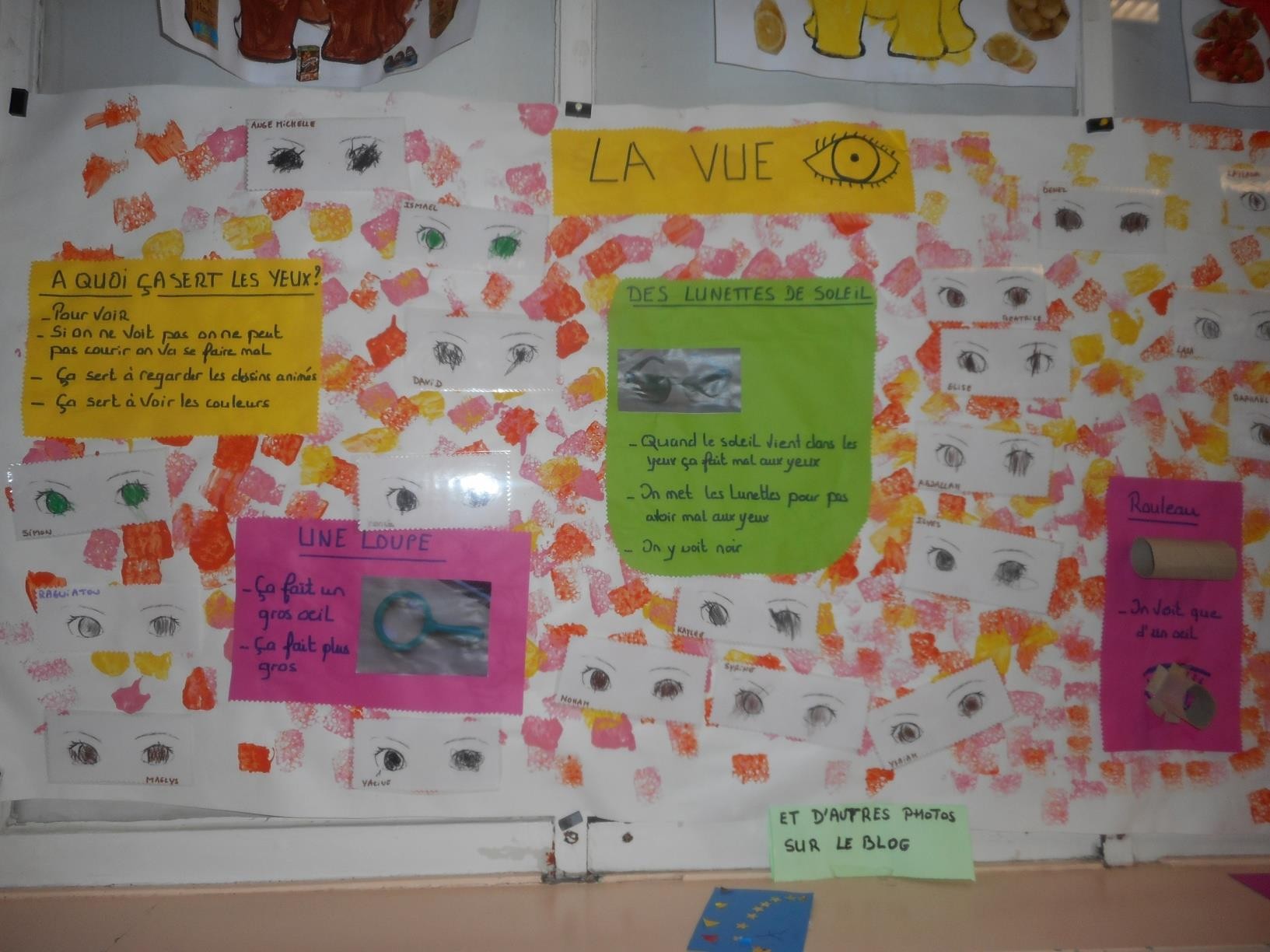 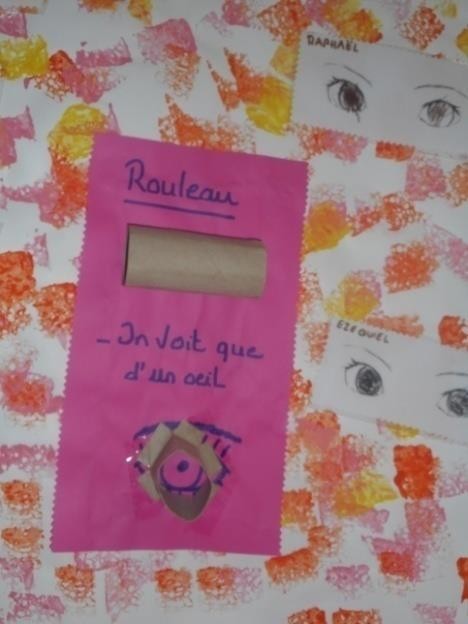 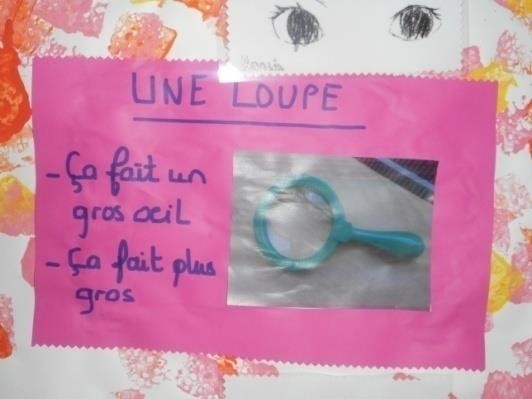 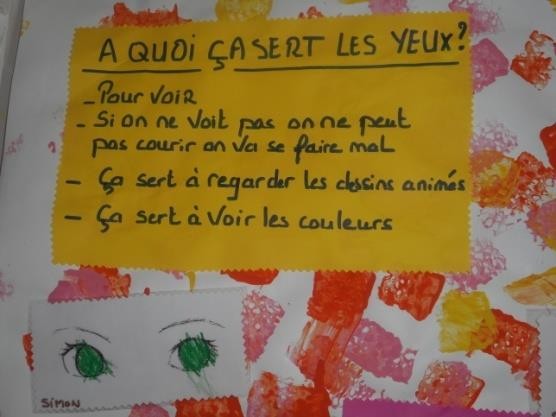  L’ODORATDécouverte de différentes odeurs : menthe, fraise, coriandre, poivre, lavande, vinaigre et recueil et séance de langage sur les ressentis (ça sent bon, ci pique le nez, ça sent mauvais)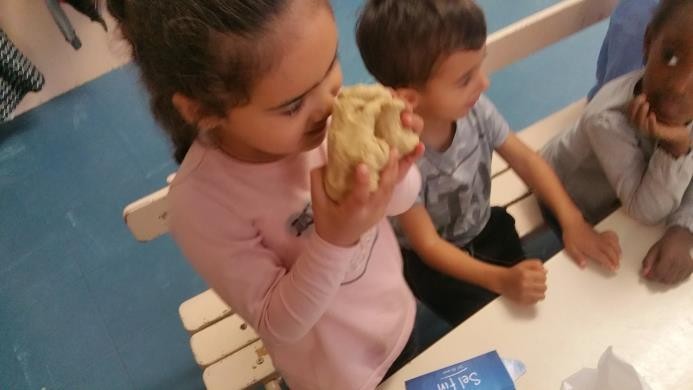 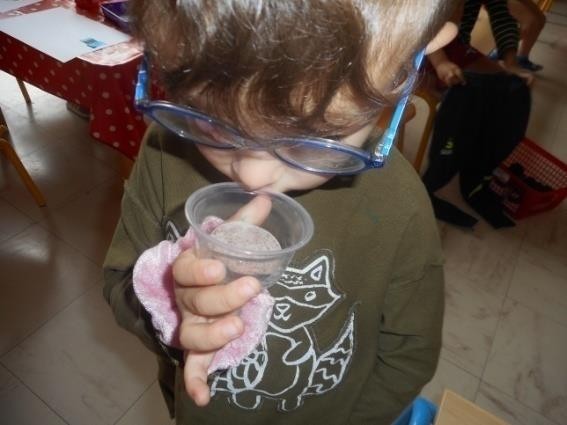 FABRICATION DE PÂTE A SEL : AU CHOCOLAT- A LA CANELLE- AU CAFE- A LA FRAISELE GOÛT -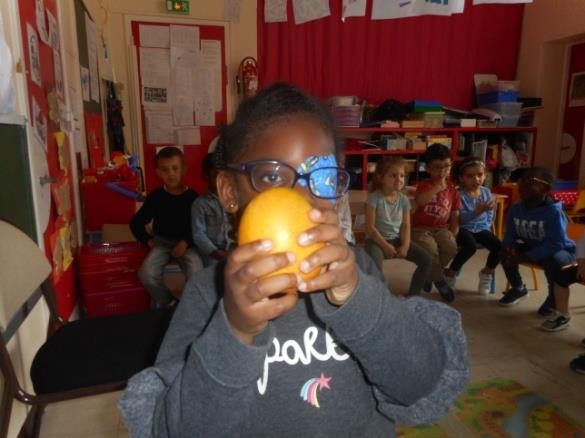 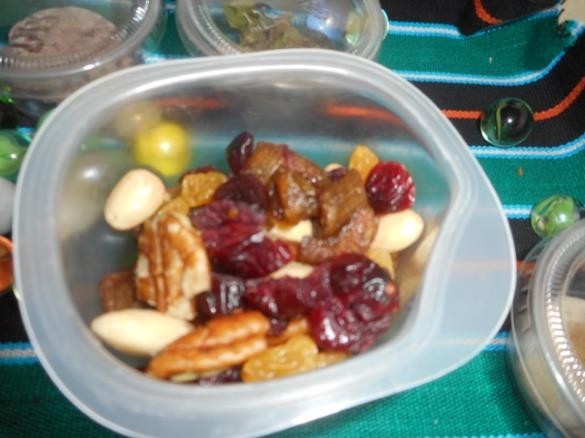 DEGUSTATION DE MANGUE, DE MELON, DE FRUITS SECS- L’OUÏE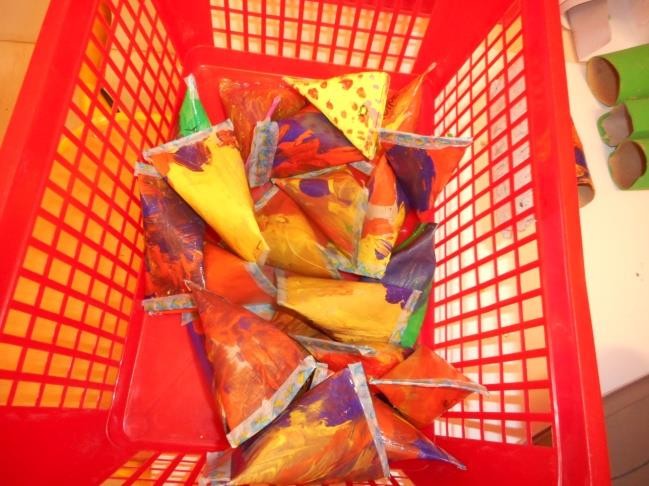 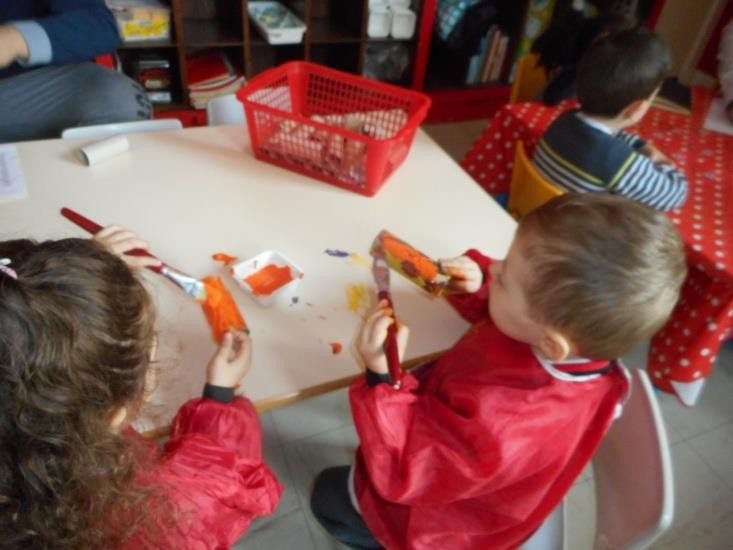 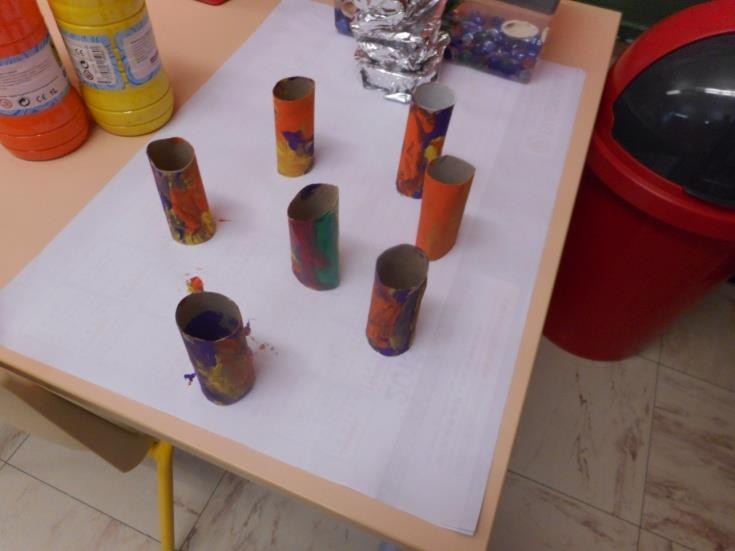 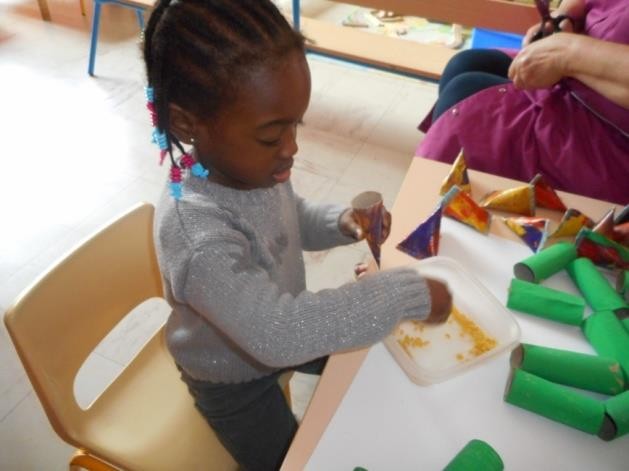 FABRICATION DE MARACAS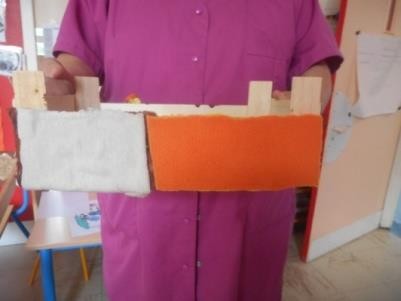 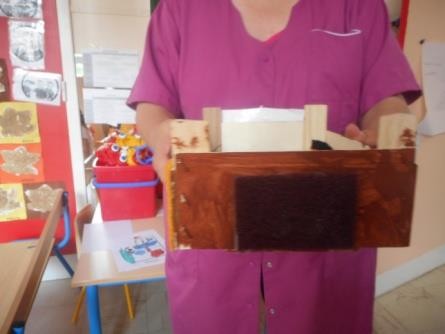 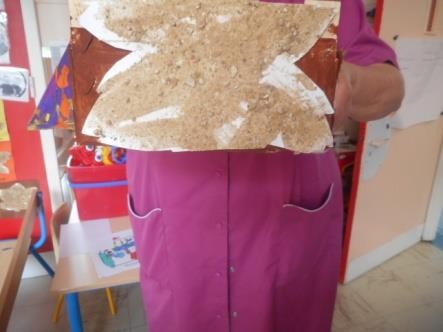 TOUCHER: doux et rugueux  L'OUIE: maracas  VUE : Billes de couleurs qui roulent GOÛT: fruits secs  ODORAT: pâte à sel au chocolat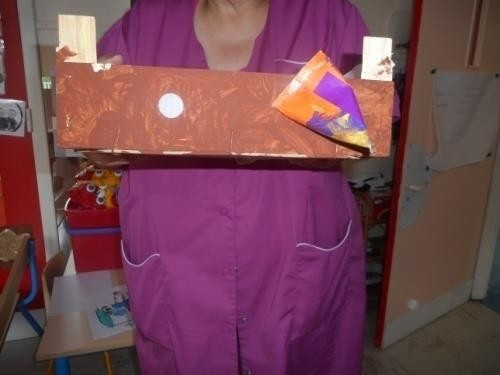 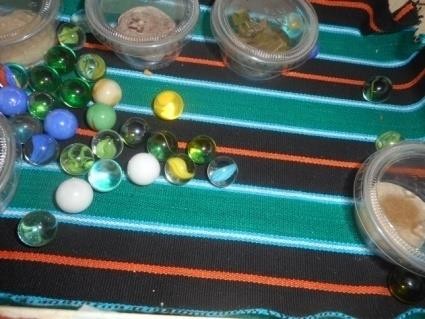 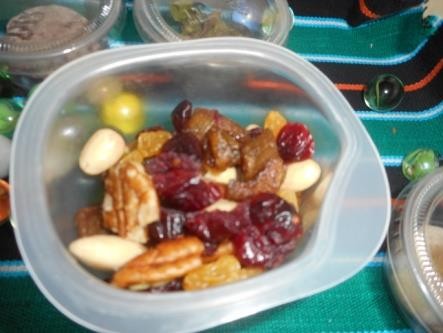 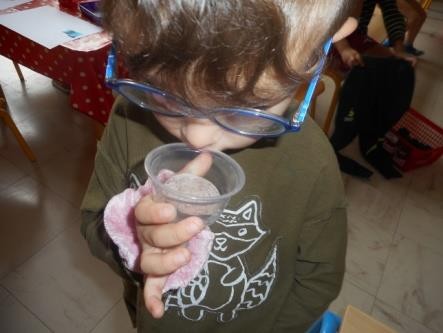 